ЛЕКЦИОННОЕ ЗАНЯТИЕ Тема: «Правильная призма Параллелепипед» 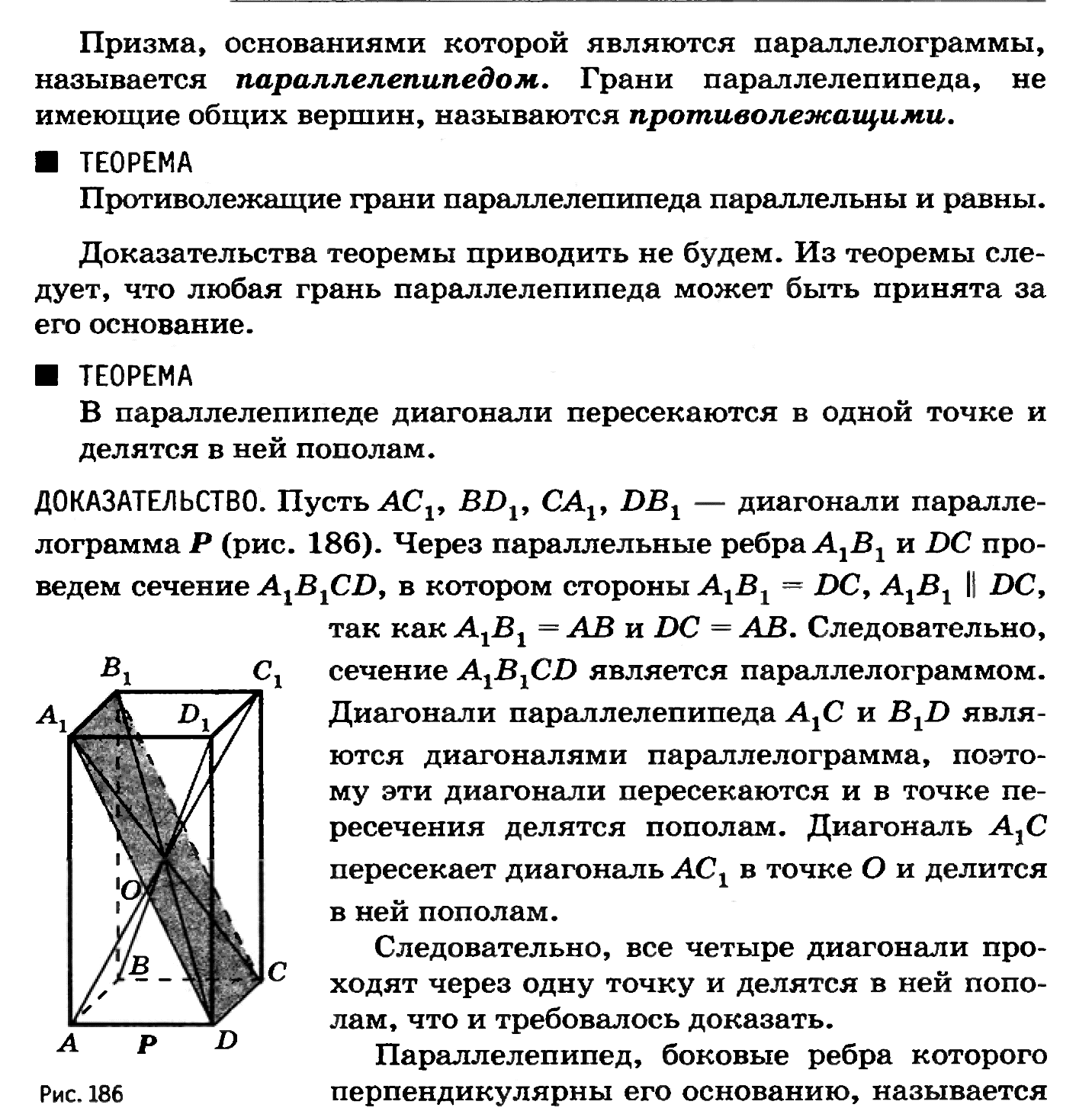 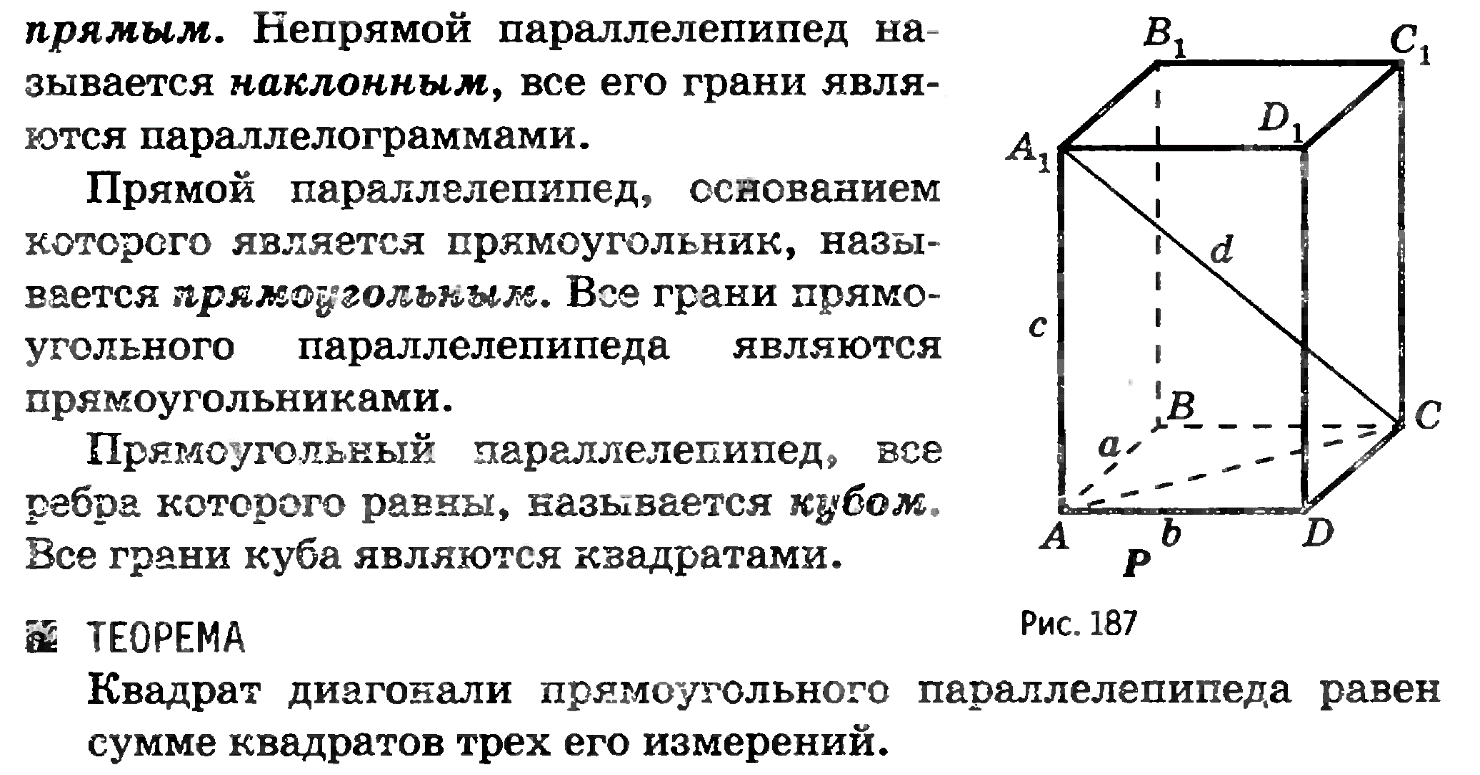 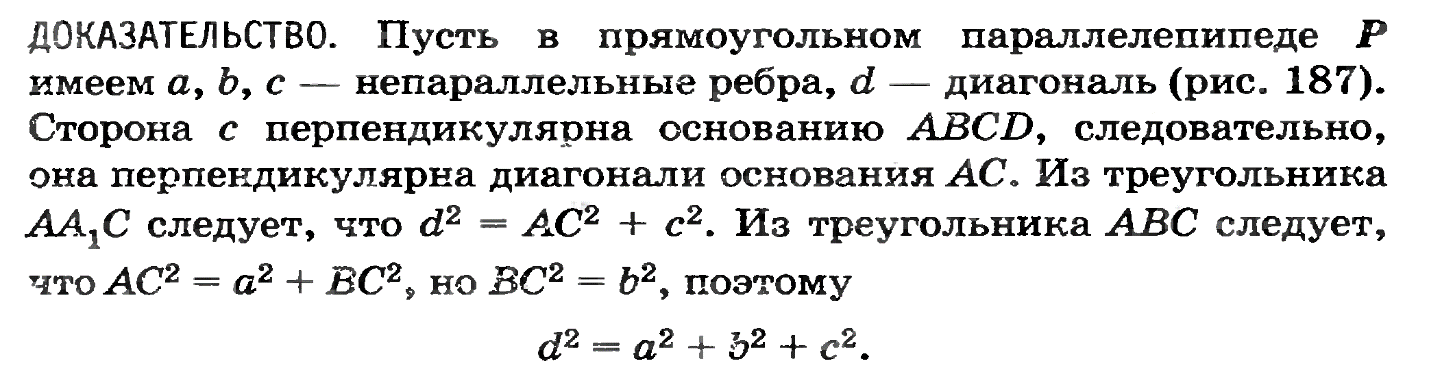 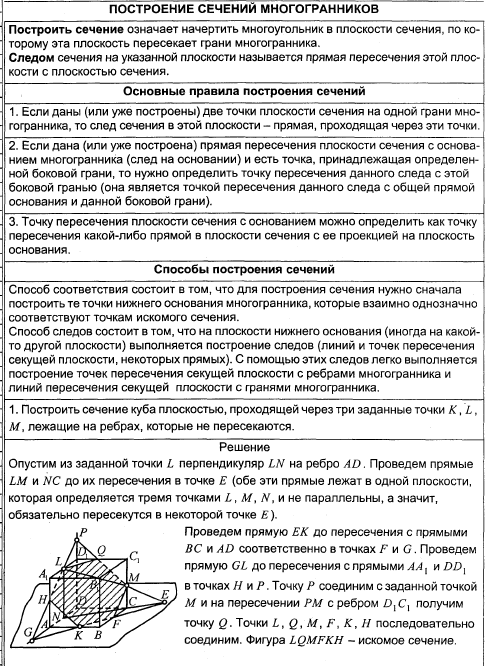 